				بسم الله الرحمن الرحيم       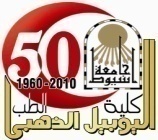    كلية الطب 				السيرة الذاتيهالاســـــــم 		 محمد العادل سيد حسانين سيدجهة العمل 		كلية الطب قسم جراحة القلب والصدر تاريخ الميلاد 		8/10/1991			جهة الميلاد 	أسيوط ثان - أسيوطالديانة 		مسلم 				الجنسية 	مصري الوظيفة الحالية 	مدرس مساعدالتاريخ العلمي بكالوريوس الطب والجراحة سبتمبر 2014 بتقدير امتياز مع مرتبة الشرف من كلية الطب - جامعة أسيوط ماجستير في الجراحة 28 أكتوبر2020 م بتقدير جيد من كلية الطب - جامعة أسيوط التدرج الوظيفي طبيب امتياز بمستشفي أسيوط الجامعي اعتبارا من 1/3/2015 م طبيب مقيم بقسم جراحة القلب والصدر بمستشفي أسيوط الجامعي اعتبارا من 1/3/2016 ممعيد بقسم جراحة القلب والصدر بكلية الطب جامعة أسيوط اعتباراً من 22/10/2018 ممدرس مساعد بقسم جراحة القلب والصدر بكلية الطب جامعة أسيوط اعتبارا من 30/11/2020 مالحالة الاجتماعية 		أعزب الموقف من التجنيد 		أدى الخدمة 